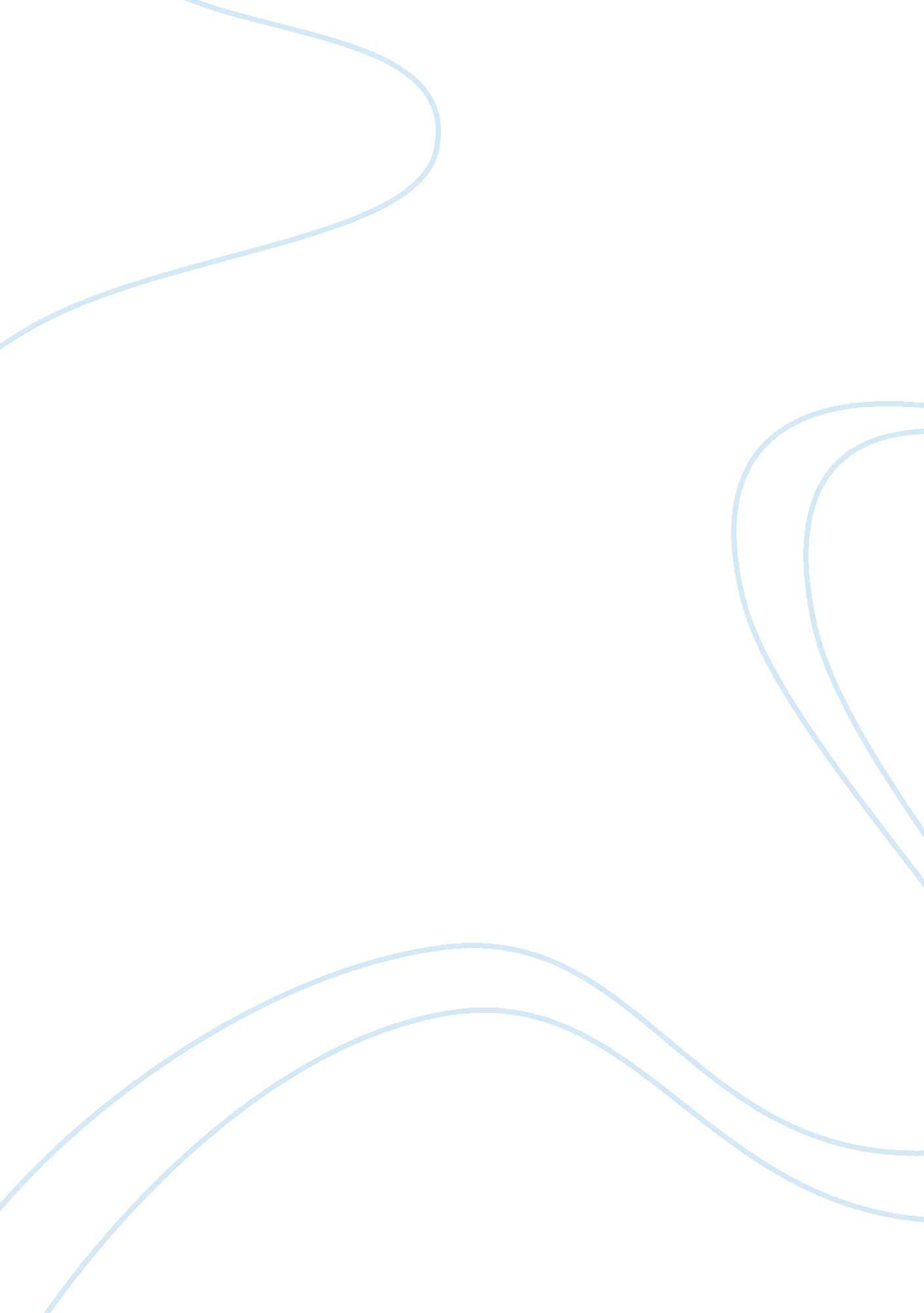 Tobacco companies and the rise of e-cigarettes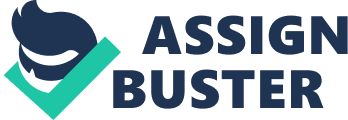 Tobacco Companies and the Rise of E-cigarettes The tobacco industry should strike the right balance between making a profit, the law and respecting human rights. The law has been used as a sword and shield in tobacco control. In 1998 there was a big litigation against tobacco companies and a Master Settlement Agreement (MSA) was reached in November 1998 between the state Attorney General of 46 states, five U. S. territories, the District of Columbia and the five largest cigarette manufacturers in America and that was concerning the advertising, marketing and promotion of cigarettes. The agreement was settled on the tobacco companies paying the settling states billions of annually forever. Also, the MSA enforced restrictions on the sale and marketing of cigarettes by tobacco companies. Of late the tobacco industry has turn the table by using constitutional laws as well as international investment and trade agreements in an effort to block tobacco control. Human rights was created that everyone by virtue of is or humanity is entitled to certain human rights. Human rights are to be enjoyed regardless of race and where they live. The human right to life is an integral right recognized in the Universal Declaration of Human Rights (UDHR), the International Covenant on Civil and Political Rights (ICCPR), the International Covenant on Economic, Social and Cultural Rights (ICESCR) and International Convention on the Rights of the Child. Thus, the human rights to life, health and healthy environment should be used a basis for tobacco control. We must protect children and the public in general from second hand smokers. Tobacco is a plant developed for its leaves, which are dried and matured. Tobacco contains nicotine, a fixing that can prompt compulsion, which is the reason such many individuals who utilize tobacco think that it’s hard to stop. There are likewise numerous other possibly unsafe synthetic compounds found in tobacco or made by consuming it. The nicotine in any tobacco item promptly ingests into the blood when a man utilizes it. After entering the blood, nicotine quickly invigorates the adrenal organs to discharge the hormone epinephrine (adrenaline). Epinephrine animates the focal sensory system and builds circulatory strain, breathing, and pulse. Similarly, as with medications, for example, cocaine and heroin, nicotine actuates the mind and reward circuits and furthermore expands dimensions of the substance delegate dopamine, which fortifies remunerating practices. Studies propose that different synthetic substances in tobacco smoke, for example, acetaldehyde, may improve nicotine’s consequences for the mind. Nicotine is toxic and, however extraordinary, overdose is conceivable. An overdose happens when the individual uses excessively of a medication and has a poisonous response that outcomes in genuine, unsafe side effects or passing. Nicotine harming typically happens in youthful youngsters who inadvertently bite on nicotine gum or fixes used to stop smoking or swallow e-cigarette fluid. Manifestations incorporate trouble breathing, regurgitating, blacking out, migraine, shortcoming, and expanded or diminished pulse. Anybody worried that a kid or grown-up may encounter a nicotine overdose should look for quick therapeutic help. Electronic cigarettes, otherwise called e-cigarettes or e-vaporizers, are battery-worked gadgets that convey nicotine with flavorings and different synthetic compounds to the lungs in vapor rather than smoke. E-cigarette organizations regularly publicize them as more secure than conventional cigarettes since they don’t consume tobacco. Be that as it may, scientists really know minimal about the wellbeing dangers of utilizing these gadgets Pregnant ladies who smoke cigarettes run an expanded danger of unnatural birth cycle, stillborn or untimely newborn children, or babies with low birth weight. Smoking while pregnant may likewise be related with learning and social issues in uncovered youngsters. Individuals who stand or sit close other people smoke identity presented to used smoke, either originating from the consuming end of the tobacco item or breathed out by the individual who is smoking. Used smoke introduction can likewise prompt lung malignant growth and coronary illness. It can cause medical issues in the two grown-ups and youngsters, for example, hacking, mucus, decreased lung capacity, pneumonia, and bronchitis. Kids presented to used smoke are at an expanded danger of ear contaminations, serious asthma, lung diseases, and demise from sudden newborn child passing disorder. For some, who utilize tobacco, long haul cerebrum changes expedited by proceeded with nicotine introduction result in enslavement. At the point when a man endeavors to stop, the person in question may have withdrawal manifestations, including touches, inconvenience dozing, expanded hunger and longings for tobacco. Although nicotine is addictive, most of the extreme wellbeing impacts of tobacco utilize originates from different synthetics. Tobacco smoking can prompt lung disease, constant bronchitis, and emphysema. It builds the danger of coronary illness, which can prompt stroke or heart assault. Smoking has additionally been connected to different tumors, leukemia, waterfalls, and pneumonia. These dangers apply to utilization of any smoked item, including hookah tobacco. Smokeless tobacco expands the danger of malignant growth, particularly mouth tumors. The world was counting the smoking-related deaths of in excess of 75 million individuals. Individuals did not understand that smoking was a dependence and that nicotine was the reason; indeed, cigarette smoking was broadly seen as an alluring conduct. One may begin to wonder if smoking really wrong. I live with a smoker and he is addicted to tobacco. That touch of a red fire at the end of a white stick seems so perfectly suited to almost any occasion from celebration to compassion. A lot of people will agree that smoking is bad regardless of cigarettes or e-cigarettes. Some say it acts like a slow poison that destroys your body over time. From a religious perspective, our body is something pure; a gift from God and that harming your body is morally wrong. Harming something that was created by God will deem it morally wrong. According to Facts about Global Poverty, nearly 3 billion people (half of the world’s population) are poor. More than 3 billion people live on less that $2. 50 a day. More that 1. 3 billion live in extreme poverty which is less than $1. 25 a day. 1 billion children worldwide are living in poverty. 805 million people worldwide do not have food to eat and more than 750 million people lack adequate access to clean drinking water. Presented with such figures (and there are a lot more) the disparity between those in the developing world and developed world is unimaginable. In the developed world, we have so much to live on to survive. The cigarettes industry is making a ton of money from cigarettes and e-cigarettes. More people continue to suffer completely unnecessarily around the world whist those in the developed world have no much that they spend tons of money each year on tobacco and e-cigarettes. The awareness that developed world live relatively well and others are suffering feels like an ethical slap to the face. Some people will argue that we do not have obligations to help others in need. However, the tobacco, companies trying to make more money from consumers. California does not have a private protection order arrangement for stopping tobacco. Thus, the problem of the tobacco industry is the percent of nicotine present in tobacco which leads to addiction. This is done in the form of e of cigarette. About 70% desire to quit smoking, but due to the high concentration of nicotine present in tobacco makes one addictive and hard to quit. Nicotine habit has comparative pharmacologic and conduct attributes to cocaine and heroin addictions and this is done by the help of cigarettes. Sales of cigarettes fell by 37% in the US over the most recent 15 years, in the interim tobacco organizations saw income from cigarettes develop by 32%, to $93. 4 billion by 2018 this is done by advertisement and promotions. This addiction leads and large number of sickness mainly focusing on the respiratory and the digestive system of the human body and this can be done by creating awareness among people through campaigns and support from the government. Studies have proven that the highest percent of tobacco smokers belong to lower class families. Only if we could educate them about the effects of tobacco and the effects of addiction, we will be able to bring down the percent of smokers in the country. The more people get addicted, the more they spend money to purchase it. The tobacco industry wants people to be addicted and that is how they stay in business. According to the Center for Disease Control and Prevention (CDC), in 2016, cigarette and E-cigarette companies spent $9. 5 billion on advertising and promotional expenses in the United States. According to report named Designed for Addiction, tobacco companies have made cigarettes more addictive by controlling and increasing nicotine levels, made cigarettes more attractive to kids by adding more flavors and made cigarettes deadlier. Right now, the tobacco industries are targeting new markets such as the poor the minority. You have got to hand to them they have managed to convince over two billion people to stick a cigarette into their mouths and inhale stacks of gunk into their lungs that cause cancer. With an abundance of evidence that smoking increases the risk of coronary heart disease, stroke, lung cancer and earlier death the tobacco industry manages to reel in billions of profits in tobacco product sales. One may think that they do not have any guilty conscience about killing people and causing severe health problems for people. It is quite obvious that they do not think about the welfare of people. They look at the business side of things and that is to continue to make more profits and expand their business. Tobacco companies are known for producing products that work very well. Currently, 72% of tobacco consumers are from lower-income communities according to an article by the Truth Initiative. It has been said that at different point in the past decade, tobacco companies have been giving out free cigarettes to housing projects. There are over 375, 000 retailers in low-income communities. These retailers advertise 27 more times than McDonalds’s and 28 more times than Starbucks. Tobacco companies are selling their products so cheap that every is able to purchase it. Conduct medications utilize an assortment of strategies to enable individuals to stop smoking, going from self-improvement materials to guiding. These medications instruct individuals to perceive high-chance circumstances and create methodologies to manage them. For instance, individuals who spend time with other people smoke’s identity bound to smoke and less inclined to stop. Nicotine Replacement Therapies -Nicotine substitution treatments (NRTs) were the primary drugs the U. S. Sustenance and Drug Administration (FDA) affirmed for use in smoking discontinuance treatment. U. S. grown-ups declined considerably. Without the convincing commitments from research discoveries, we would have an expected 80 million smokers in America today as opposed to 45 million. We currently realize that nicotine is capably addictive, and that cigarette smoking is the best preventable reason for sudden passing in the U. S. Truth be told, cigarette smoking records for 1 out of 5 United States death, 87% of lung malignant growth death’s, and in any event 30% of all disease death every year. We additionally realize that people who quit smoking before age 50 decrease considerably their danger of passing on in the following 15 years. The tobacco industry has to take responsibility for their actions. They must know the damage they are bringing to people. The tobacco industry is bringing pain and misery to families who lose their loved ones to tobacco related diseases. These tobacco industries do not have any conscience or whatsoever. They continue to be greedy and make more money at the expense of the public. Not only do tobacco impact the lives or consumers, it impacts the lives of the society as a whole due to second hand smoking. References https://publichealthlawcenter. org/topics/tobacco-control/tobacco-control-litigation/master-settlement-agreement https://www. cdc. gov/tobacco/data_statistics/fact_sheets/tobacco_industry/marketing/index. htm https://truthinitiative. org/news/why-are-72-percent-smokers-lower-income-communities Epping-Jordan MP, Watkin SS, Koob GF, Markou A. A dramatic decrease in brain reward function during nicotine withdrawal. Nature. 1998; 393: 76–9 Graham S, Crouch S, Levin ML, Bock FG. Variations in amounts of tobacco tar reprieved from selected models of smoking behavior simulated by smoking machine. Cancer Res. 1963; 23: 1025– Jain R, Mukherjee K. Biological basis of nicotine addiction. Indian J Pharmakoi. 2003; 35: 281–9. Action on Smoking and Health (2015b). Young people and smoking . London: ASH; Retrieve fromhttp://www. ash. org. uk/files/documents/ASH_108. pdf Department of Health and Human Services PHS. Preventing tobacco use among young people . A report of the Surgeon General. Washington, DC: US Government Printing Office; 1994. US Government. Family Smoking Prevention and Tobacco Control Act. Public Law # 111–31 2009. http://frwebgate. access. gpo. gov/cgibin/getdoc. cgi? dbname= 111_cong_public_laws&docid= f: publ031. 111. pdf 